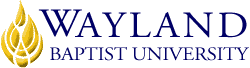 Virtual CampusSchool of Languages & LiteratureUNIVERSITY MISSION STATEMENT
Wayland Baptist University exists to educate students in an academically challenging, learning-focused and distinctively Christian environment for professional success and service to God and humankind.COURSE NUMBER & NAME
FREN 2302 VC01 Intermediate French II, Fall 1 2020INSTRUCTOR 
Bill Heenan (Le Prof)CONTACT INFORMATION
WBU Email:  william.heenan@wayland.wbu.edu
Cell/Office phone: 505-585-1266 for voice messages and texting.
You’ll be invited to participate in the REMIND.COM texting program.OFFICE HOURS, BUILDING & LOCATION 
Virtual Office Hours using Blackboard Collaborate to be listed in Weekly Outlines. Instructor teaches in Mountain Time Zone.COURSE MEETING TIME & LOCATION
Meeting day & time: This is a 100% online course with weekly videoconferencing sessions TBD.CATALOG DESCRIPTION
Oral and written work in French; grammar review; readings from modern French authors.A continuation of FREN 2301, the emphasis on pronunciation, the basic elements of grammar, and practice in understanding, reading and writing everyday French with some facility.  Additional emphasis given to the communicative aspect of acquiring a foreign language. PREREQUISITE
FREN 2301 or equivalentREQUIRED TEXTBOOK AND ONLINE RESOURCES
No textbook is required. Instead we will use the University of Texas’ Language Learning Français interactif website http://www.laits.utexas.edu/fi/home and a PDF of a French play Rhinoceros. We will supplement our work in the Mango Languages online French program. Instructor will set up accounts during first week of class.Course Outcome Competencies1.  Understand some nuances of how French functions as a language.2.  Demonstrate an intermediate level of language competency regarding listening and speaking.3.  Demonstrate an intermediate understanding of French grammar.4.  Demonstrate intermediate reading and writing skills in French.5.  Share knowledge of Francophone cultures around the world.FREN 2302, page 2OTHER COMPETENCIES (CAN-DO’s)Describe where I live and a typical French home, plus daily routines.Discuss my media preferences and how I use the Internet.Narrate a simple story I the past.Talk about my health and fitnessDescribe clothing and styles of dress.Talk about my education and university life.Discuss professions and things that I or others can or have to do.Attendance & Participation REQUIREMENTSAs stated in the Wayland Catalog, students should make every effort to attend all weekly online video-conferencing meetings. Attendance also means participating in all other core weekly activities.  All absences must be explained to the instructor, who will then determine whether the omitted work may be made up for full or partial credit. When a student fails to participate for a week without alerting the instructor, he will file an unsatisfactory progress report with the campus executive director. Any student who misses 25 percent or more of the regularly scheduled activities may receive a grade of F. All absences should be cleared in advance, save genuine emergencies.. In any case students will be responsible for making up any missed assignments.Unforeseen circumstances and emergencies will be accepted if documented. This could include e-mails from supervisors, military deployment letters, or other evidence.
Statement on Plagiarism and Academic DishonestyWayland Baptist University observes a zero-tolerance policy regarding academic dishonesty. Per university policy as described in the academic catalog, all cases of academic dishonesty will be reported, and second offenses will result in suspension from the university.Disability Statement
In compliance with the Americans with Disabilities Act of 1990 (ADA), it is the policy of Wayland Baptist University that no otherwise qualified person with a disability be excluded from participation in, be denied the benefits of, or be subject to discrimination under any educational program or activity in the university.  The Coordinator of Counseling Services serves as the coordinator of students with a disability and should be contacted concerning accommodation requests at (806) 291- 3765.  Documentation of a disability must accompany any request for accommodations.

COURSE REQUIREMENTS & GRADING CRITERIA
The course grade is based on 450 points and will be broken down as follows, in order of weight:Final exam, 75 points, or 17% of the gradeSeven weekly Outlines, 10 points each, 70 points total, or 15.5% Seven weekly Mango Languages assignments, 10 points each, 70 points total or 15.5% Weekly attendance in Blackboard Collaborate, 10 points each, 70 points total, or 15.5% One quiz, 50 points total, or 11% of the gradeTwo Online Discussion Forums, 25 points each, 50 points total, or 11%Short Skit or cultural presentation, 45 points, or 10%Two Reflective Journal entries, 10 points each, 20 points total, or 4.5%FREN 2302, page 3Students shall have protection through orderly procedures against prejudices or capricious academic evaluation. A student who believes that he or she has not been held to realistic academic standards, just evaluation procedures, or appropriate grading, may appeal the final grade given in the course by using the student grade appeal process described in the Academic Catalog. Appeals may not be made for advanced placement examinations or course bypass examinations. Appeals are limited to the final course grade, which may be upheld, raised, or lowered at any stage of the appeal process. Any recommendation to lower a course grade must be submitted through the Vice President of Academic Affairs/Faculty Assembly Grade Appeals Committee for review and approval. The Faculty Assembly Grade Appeals Committee may instruct that the course grade be upheld, raised, or lowered to a more proper evaluation.TENTATIVE SCHEDULEWeek 1:
Chapitre 7. Vocabulaire : Holidays & Related Expressions. Online Discussion #1 and Reflective Journal #1. Littérature : Intro to Ionesco’s play Rhinoceros: Ionesco’s life and play characters & themes.Week 2: 
Chapitre 7 continued. Pronunciation : Semi-vowels. Vocabulaire : Rites and Customs and Related Verbs. Grammaire: Irregular -IR verbs and Direct/Indirect Object pronouns. Littérature: Rhinoceros, Act 1. Planning Presentations.  Week 3: 
Chapitre 7 concluded. Vocabulaire : Review of Chapitre 7. Grammar : L’Imparfait. Review for Quiz #1. Littérature : Rhinoceros, Act 1, continued.Week 4: 
Quiz #1 on Chapitre 7. Online Discussion #2. Chapitre 8. Vocabulaire: à la maison, les pièces et dans la chambre il y a.... Grammaire : 8.1-8.3.  Littérature : Rhinoceros, Act 1, concluded.Week 5 :
Chapitre 8 continued. Vocabulaire : dans les pièces-la buanderie il y a… Phonétique : Les voyelles moyennes. Grammaire:  8.4. Impérative Mood. Littérature :  Rhinoceros, Act 2Week 6: 
Chapitre 08 concluded. Vocabulaire: les tâches domestiques, adjectifs, verbes réfléchis et réciproques. Culture : Appropriate gestures with greetings. Grammaire: Testez-vous. Littérature : Rhinoceros, Act 2, continuedWeek 7: 
Comprehensive  Grammar, Pronunciation & Vocabulary Review from Chapitres 7 & 8. Specific review for Final Exam. Littérature: Rhinoceros, Act 2 & Wrap-up.Week 8: 
Final Exam and Reflective Journal Entry #2.